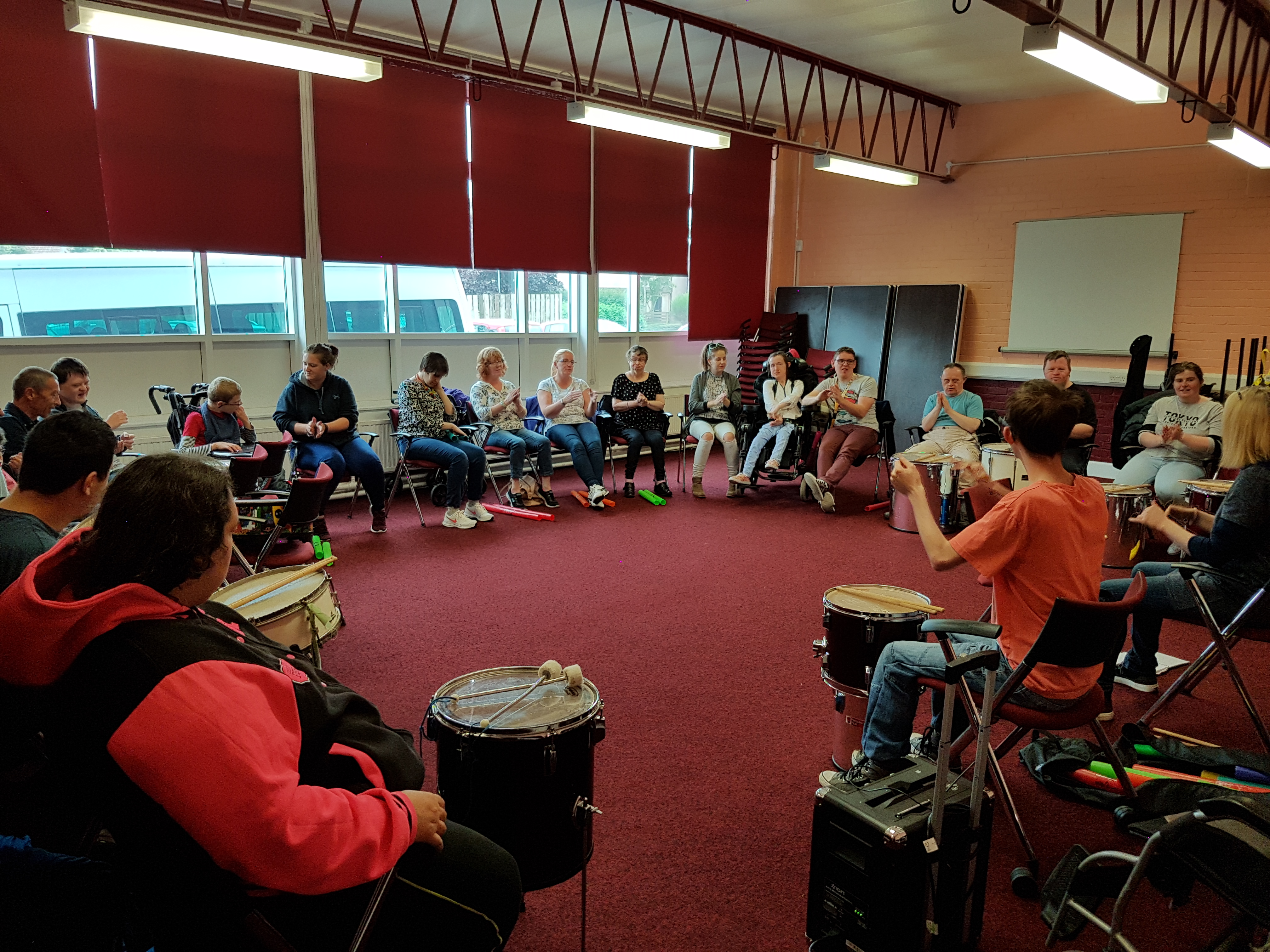 OPPORTUNITIES FOR ADULTS WITH ADDITIONAL SUPPORT NEEDSInchgarth community centre and our partners deliver a tremendous range of activities and facilities for people with learning & physical disabilities to enjoy. From art, dance, entertainment, music, rocks band, pool, bingo and so much more…there’s something for everyone.You can keep up to date with all of our latest news, events and opportunities by visiting our website at www.inchgarth.org or following us on social media www.twitter.com/inchgarthcc    www.facebook.com/inchgarthcc 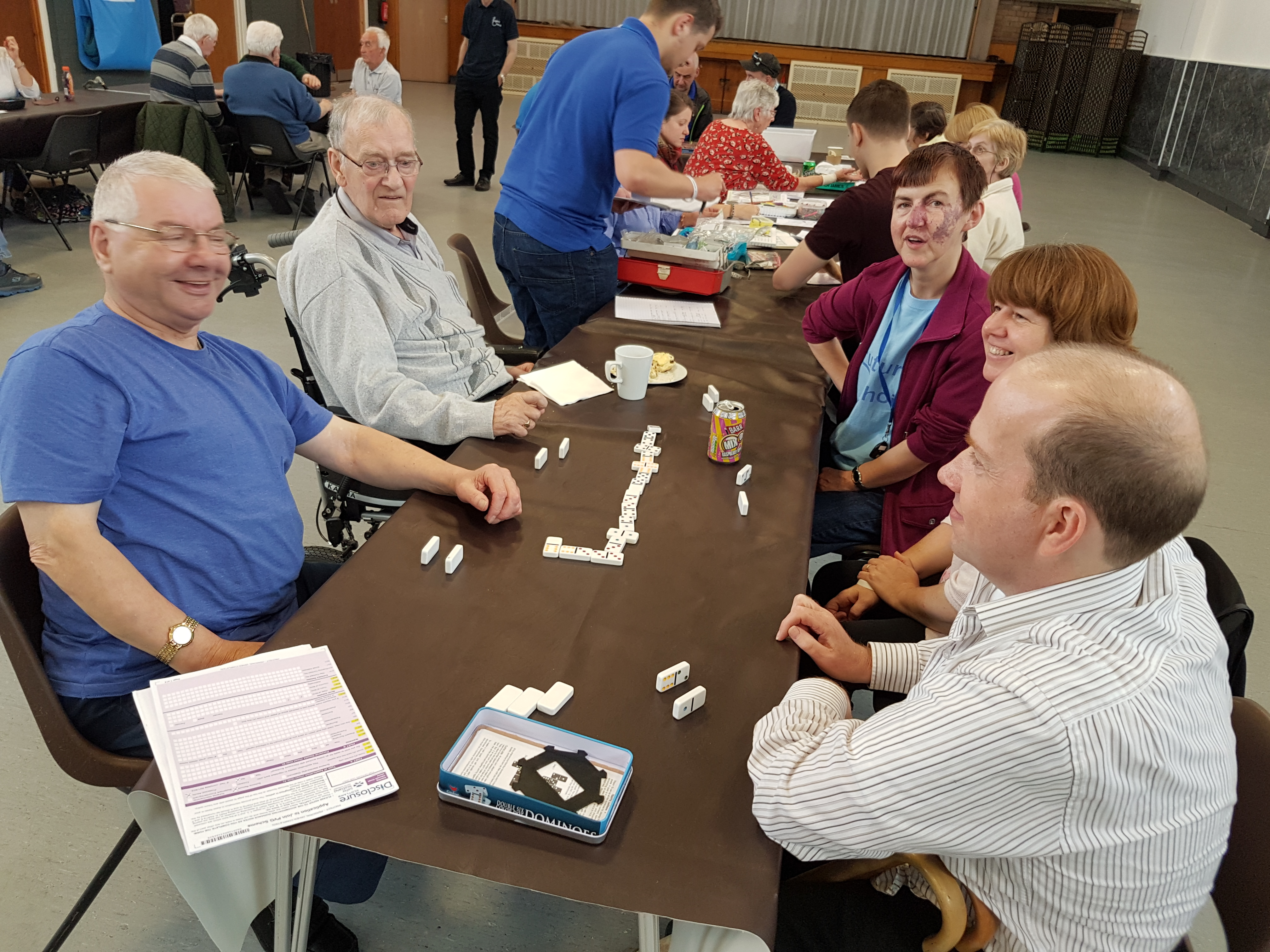 A CENTRE OF EXCELLENCE  LIKE NO OTHERMONDAY ART CLUB 10AM-12 NOON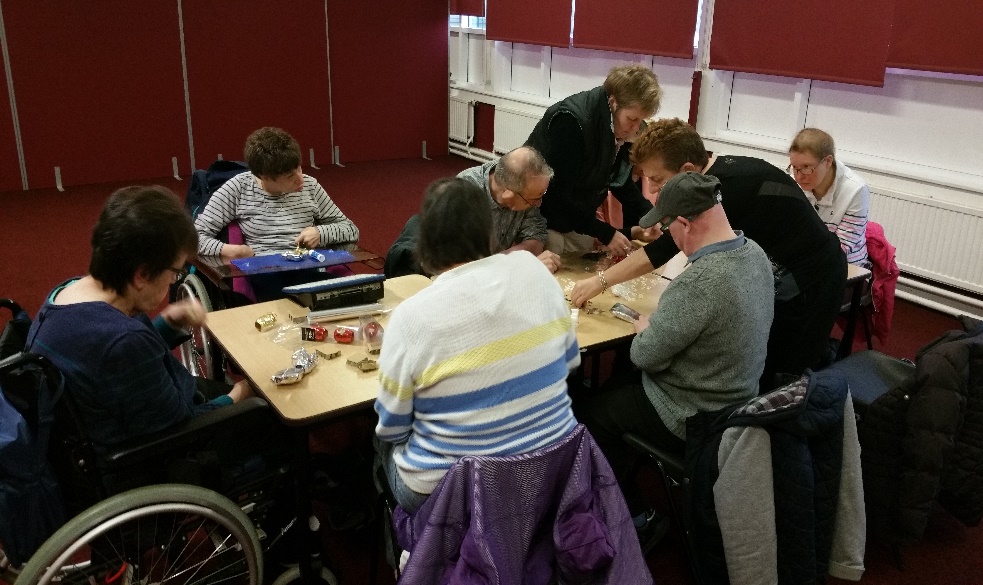 POOL AND SNOOKER DROP IN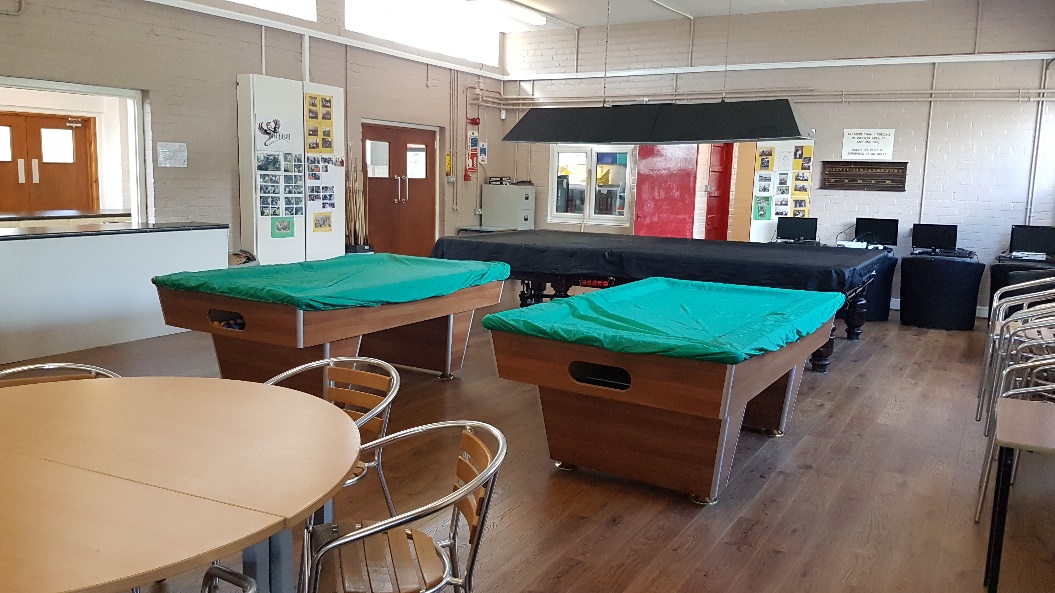 SENSORY ROOM AT INCHGARTH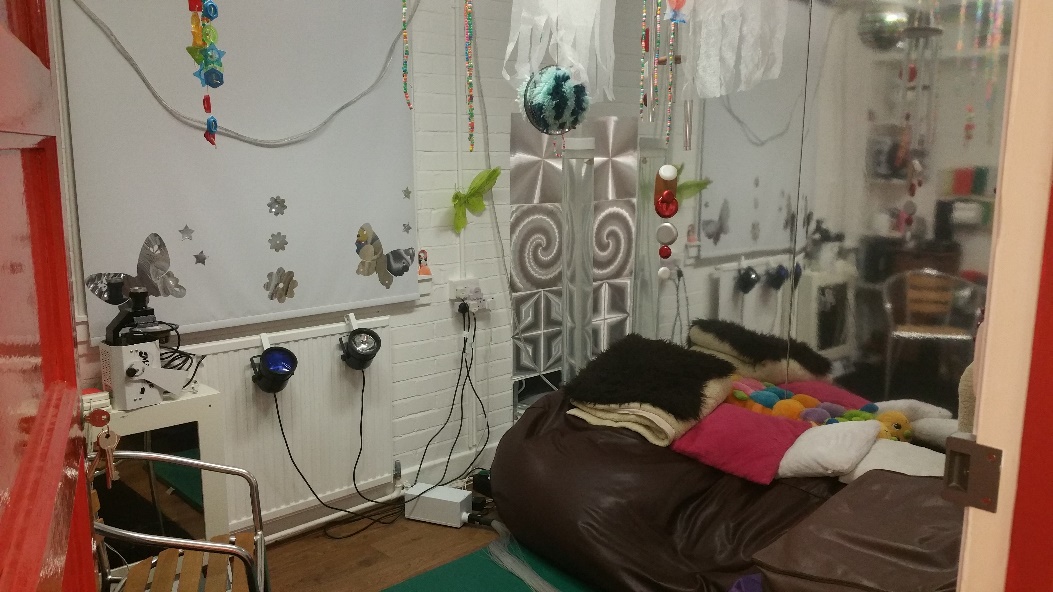 For those who have no experience in using sensory rooms we advise that you organise a session with Create staff prior to booking a slot with Inchgarth in order to familiarise yourselves with the facility.Contact create directly for a training session.    Contact Inchgarth for hires only 325191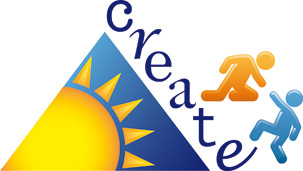 Inchgarth community centre is proud to have Create Aberdeen working in our centre delivering activities and services of excellence. In our view, no one does it better than Create. You can visit their site at www.createaberdeen.org 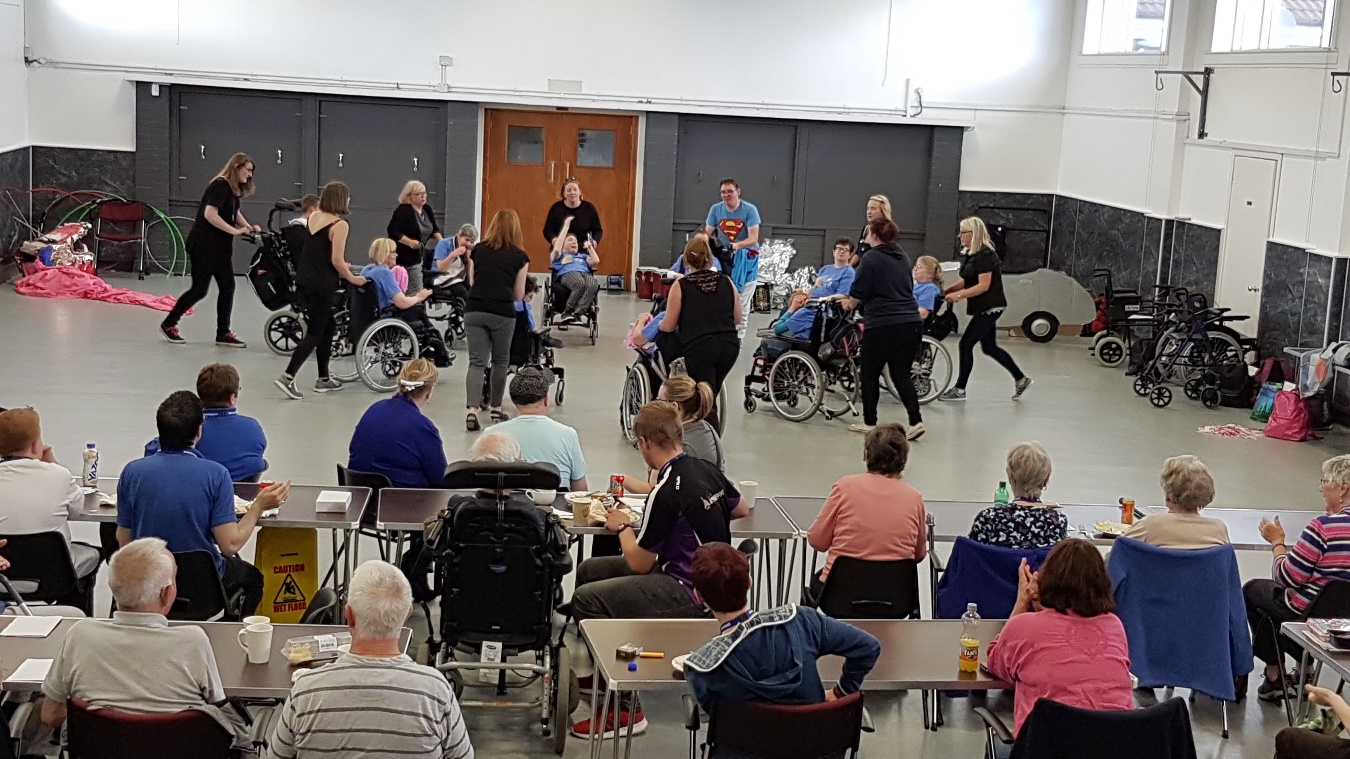 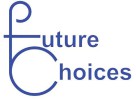 Welcome to Future Choices“Future Choices was founded in November 2008, due to the day centre “Choices” (Westburn Road) being axed due to local council cuts.  The centre provided social inclusion and recreational activities for the disabled community. It also provided respite for the carers. Rather than be left with nothing, a few disabled service users got together and formed the now voluntary run charity to replace a wide gap in the local community. The charity is completely self funded and is now over 9 years old, and still going strong even now.Our group meets every Tuesday at Inchgarth community centre, 11am-2pm. For all enquiries on our charity and how to join contact me on 07821 700046.My mother hugely benefitted from getting regular social inclusion, gaining herself independence, self esteem.  To have that taken away from her was absolutely wrong.  So along with the former Treasurer Gladys, we formed the charity to plug the gap and to continue to provide a vital service to the local community.”David Forbes.Chairman of Future Choices.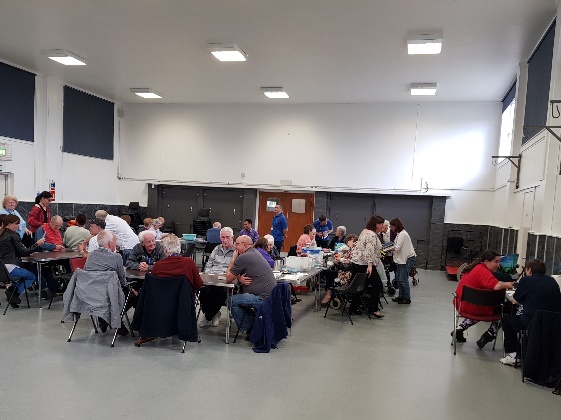 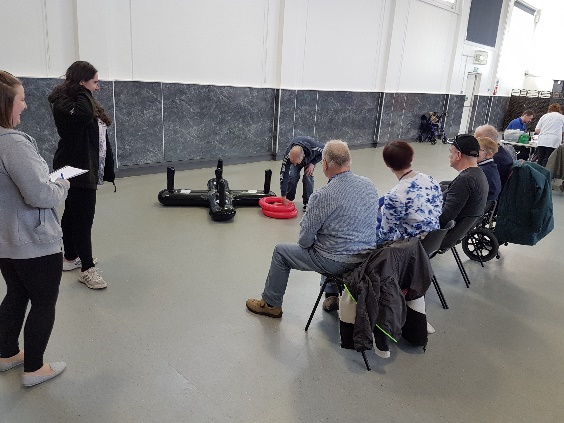 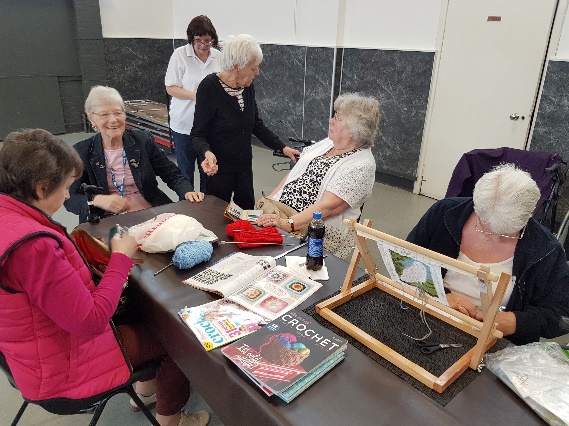 “ Future choices represents all that is good about volunteering, caring, and compassion in our city, while the friendship and opportunities the group fosters is a real lifeline for those who access the service.  I cannot commend Future choices enough for the wonderful job they do, it’s a special place to be every Tuesday”Paul O’ Connor MBEChairman and Manager of InchgarthTHE PHOENIX CLUB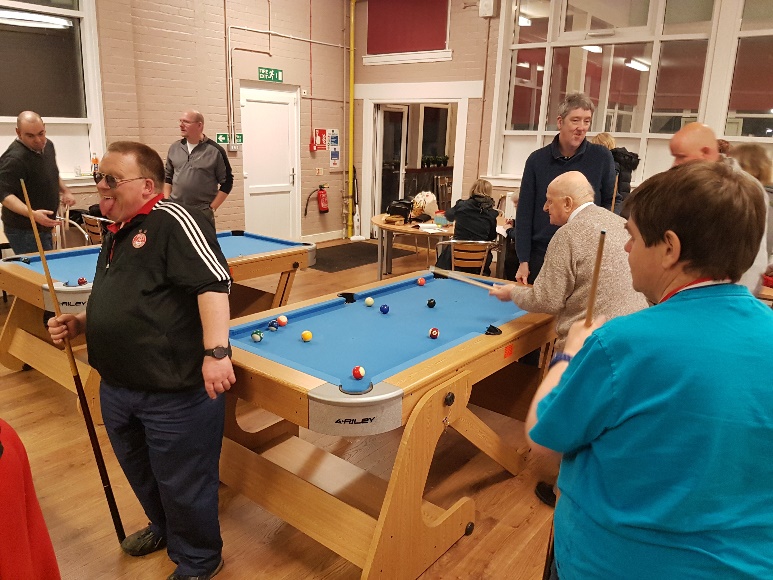 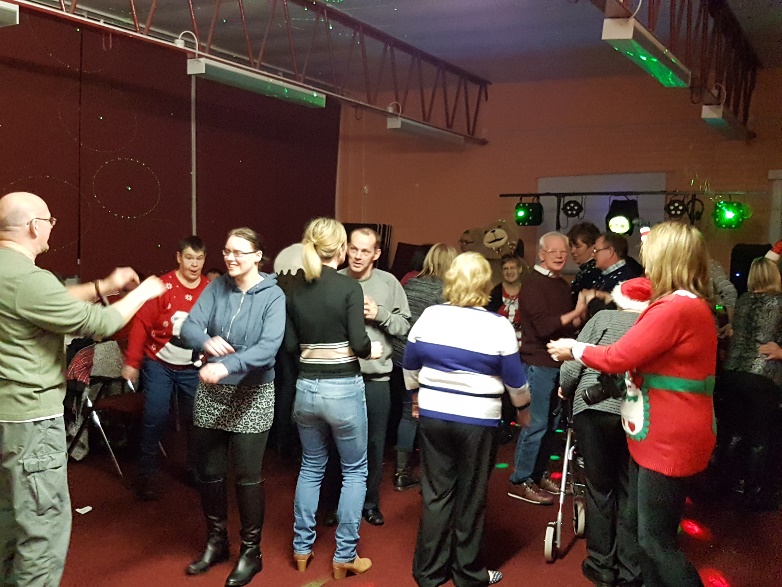 The Phoenix club is a wonderful social club run by Inchgarth community centre that takes place every Monday evening from 7pm-9pm. People can only join this club by calling us on 01224 325191 where we discuss an individual’s needs.From entertainment, art, pool, karaoke, games, tuc-shop, trips and shows, it’s a wonderful social club for adults of all ages. People who have support needs must have their support worker in attendance. 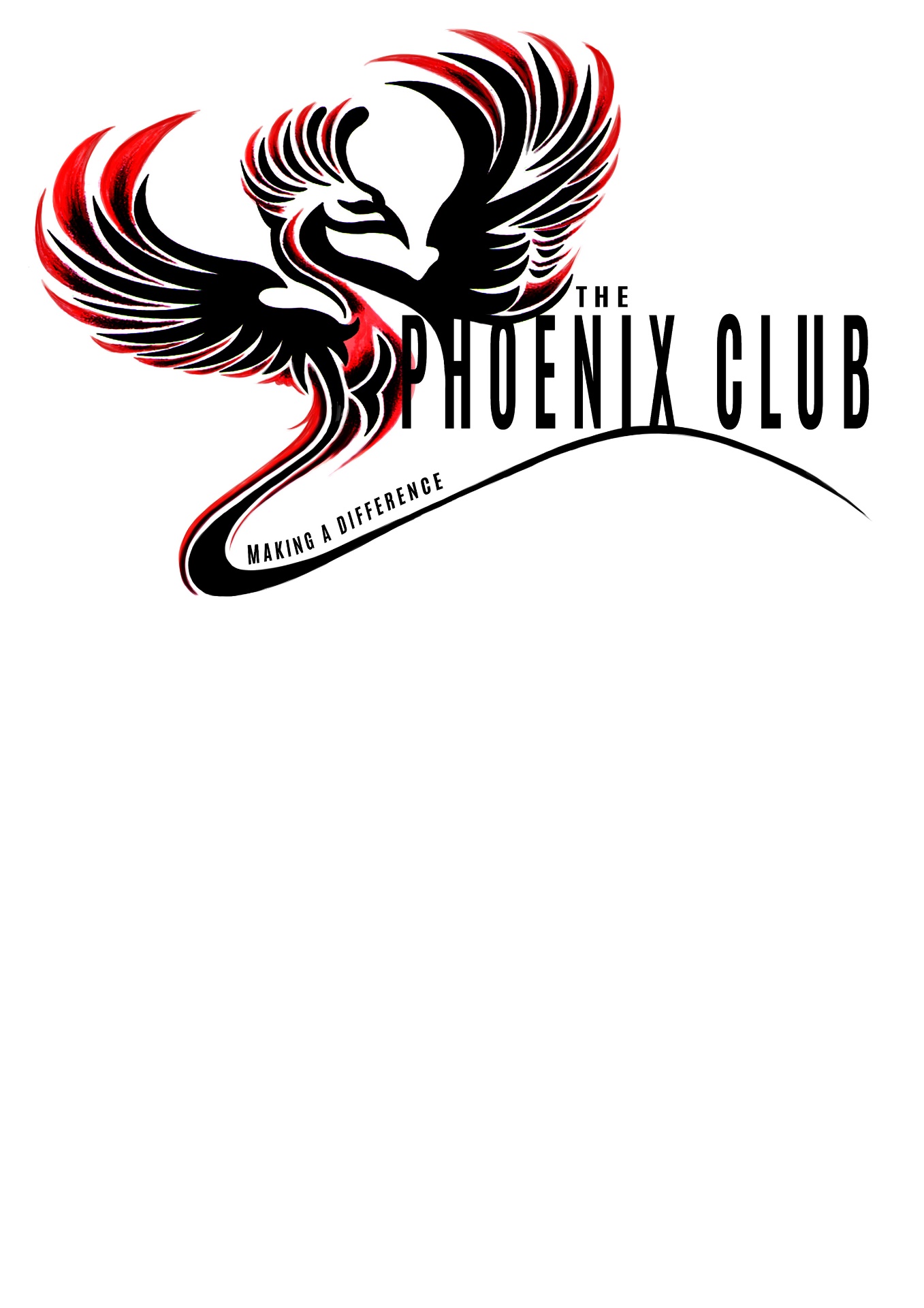 FANCY VOLUNTEERING TO MAKE A REAL DIFFERENCE?The phoenix club is looking for people to volunteer either as a minibus driver on a rota or for a club helper. Its fun, rewarding, and something that makes a real difference the lives of others.Call us on 01224 325191 or speak to centre management at the centre.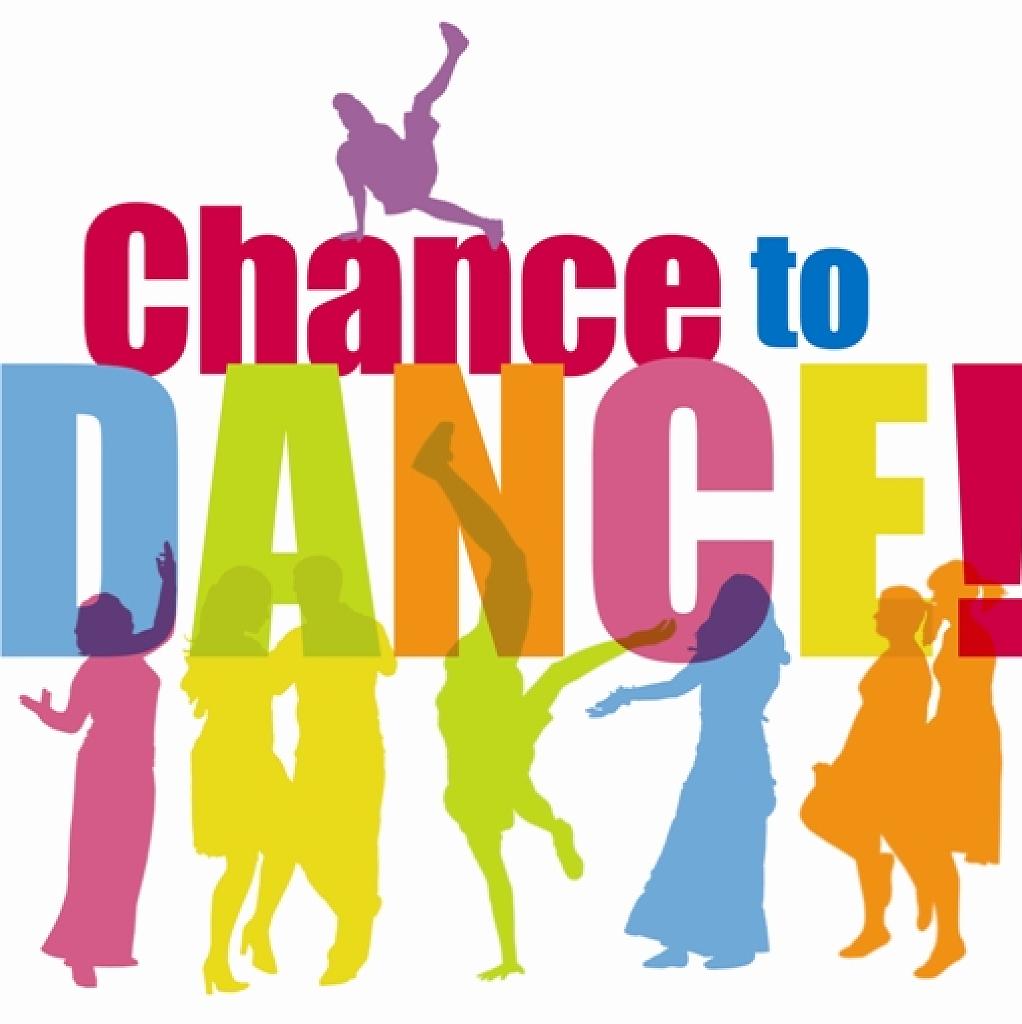 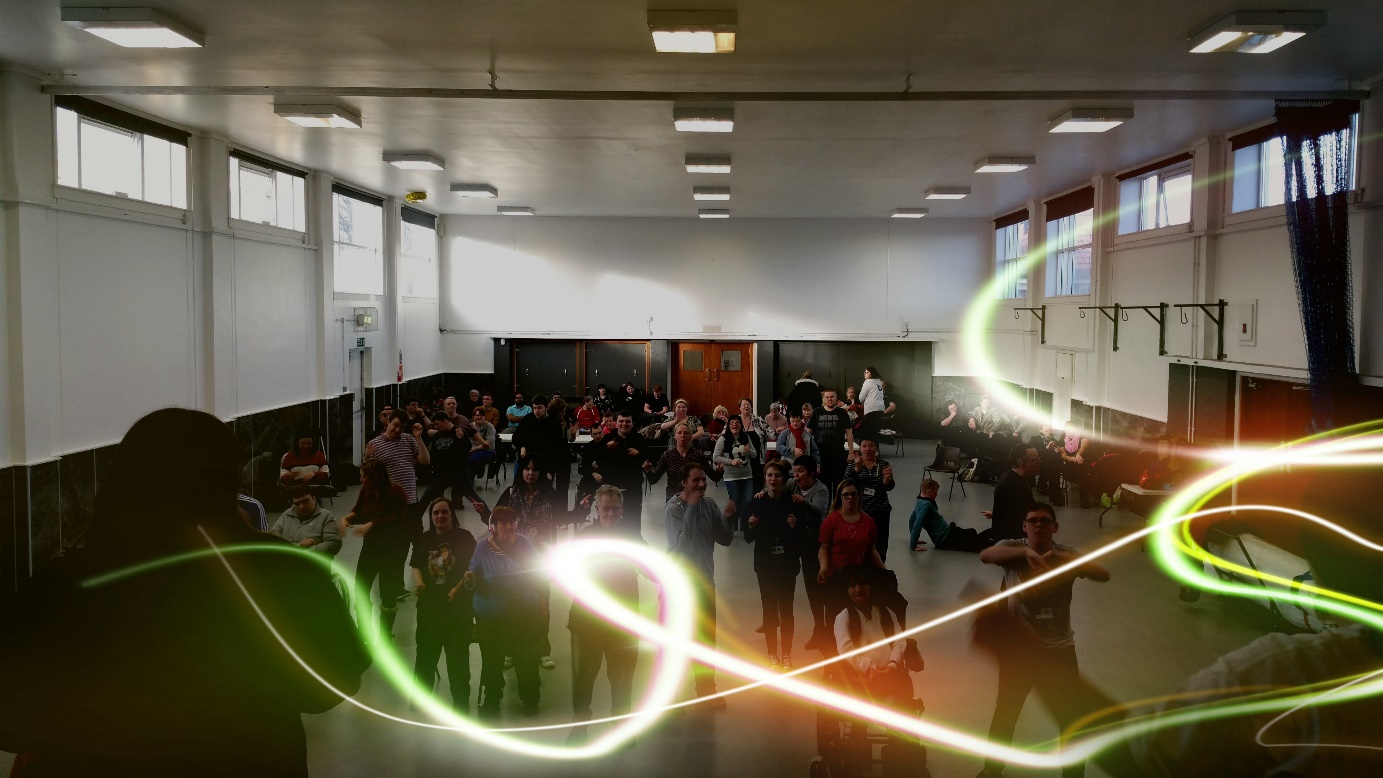 Every Wednesday from 1pm-3pm A tremendously fun dance/ social group for adults with learning or physical disabilities run by Create Aberdeen on behalf of Inchgarth community centre. The class costs £4.00 per person paid on the day.Why not have lunch before the class at our excellent Peggy’s café, or stay for a coffee/ juice after.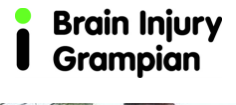 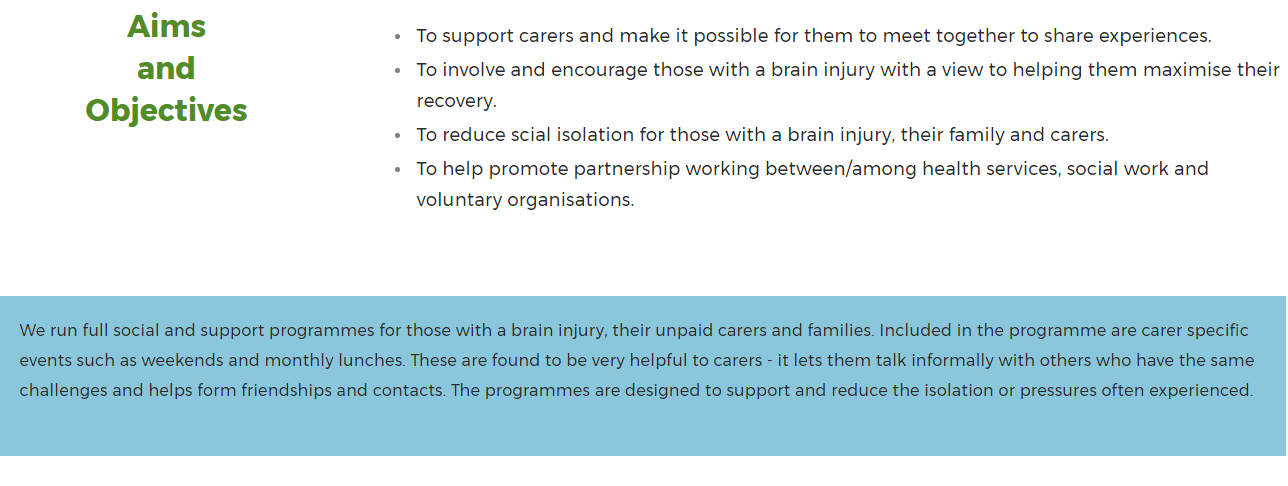 THE BIG GROUP MEETS AT INCHGARTH ONCE A MONTH ON A WEDNESDAY FOR A SOCIAL GROUP, TALKS AND MUCH MORE.  6.30PM    ONCE A MONTH ON A FRIDAY IS THE EXCELLENT LUNCH AND SOCIAL CLUB   12NOON.Visit their website for all enquiries    www.brain-injury-grampian.weebly.com 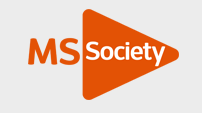 The Aberdeen branch of the MS SOCIETY runs a series of excellent activities at Inchgarth which is now their base for local services.  You can enquire more by contacting Ian Gourlay at  ian.gourlay@btinternet.com Monday		Fitness class	10.30am-11.30amMonday		Arts and crafts	12.30pm-3pmTuesday		Fitness class	10am-11amWednesday	Yoga			11am-11.45amWednesday	Arts and crafts	1pm-3pmWednesday	Social group	1pm-3pm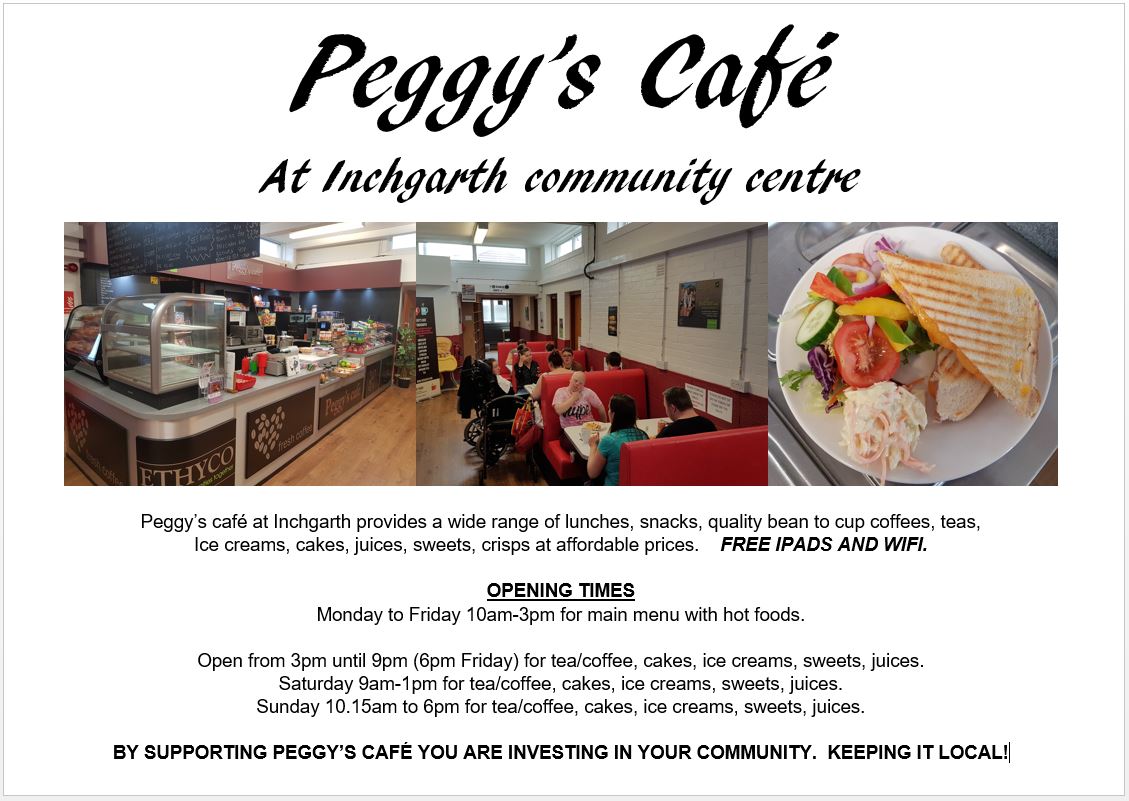 INCHGARTH MUSIC ROOM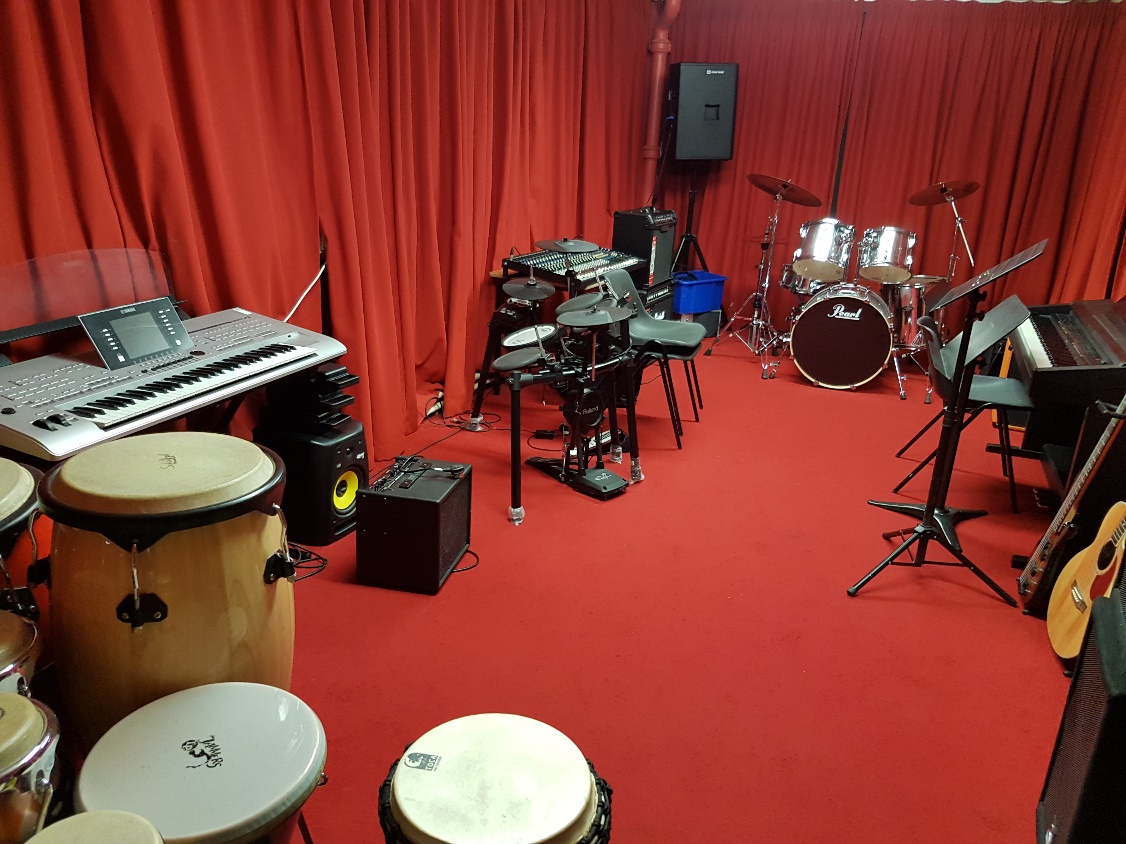 People can come along to Inchgarth’s music room, with their support worker, and so long as people are members of the centre, we will not impose any charge. What a bargain!  Access to this space must be booked in advance by calling us on 01224 325191 OTHER OPPORTUNITIES.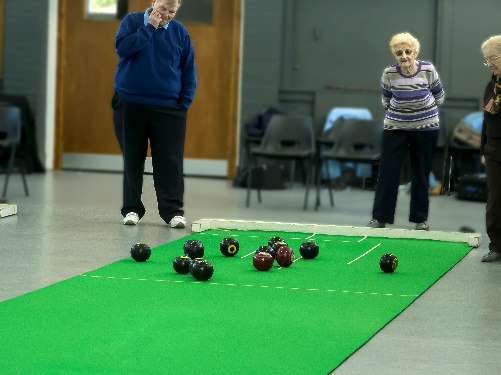 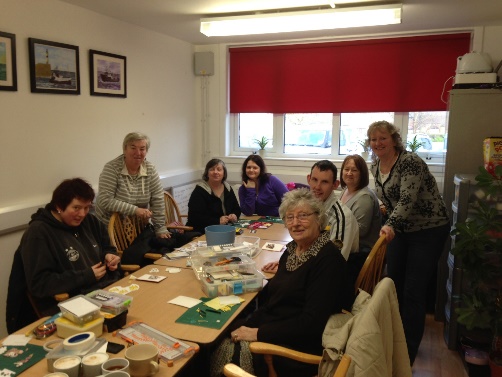 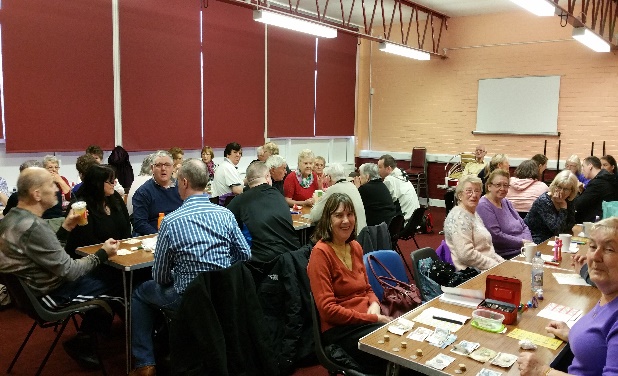 Inchgarth prides itself on the fact that a great deal of our classes in our general programme are designed and suitable for people with disabilities/ additional support needs to participate. This is over and above the dedicated services we offer for people with additional support needs.Some ideas….BINGO			Thursday			11am-12 noonCARD MAKING		Tuesday			2pm-4pmINDOOR BOWLS	Monday			10am-12pm				Monday			12.45-1.45pmINDOOR BOWLS	Wednesday		9.30am-11.30amTENNIS COURTS	7 days a week		free all dayFITNESS GYM		7 days a week		All day. Inductions must be arranged.FULL CENTRE PROGRAMMEYou can download the full programme atwww.inchgarth.org 150 sessions of activity for all ages!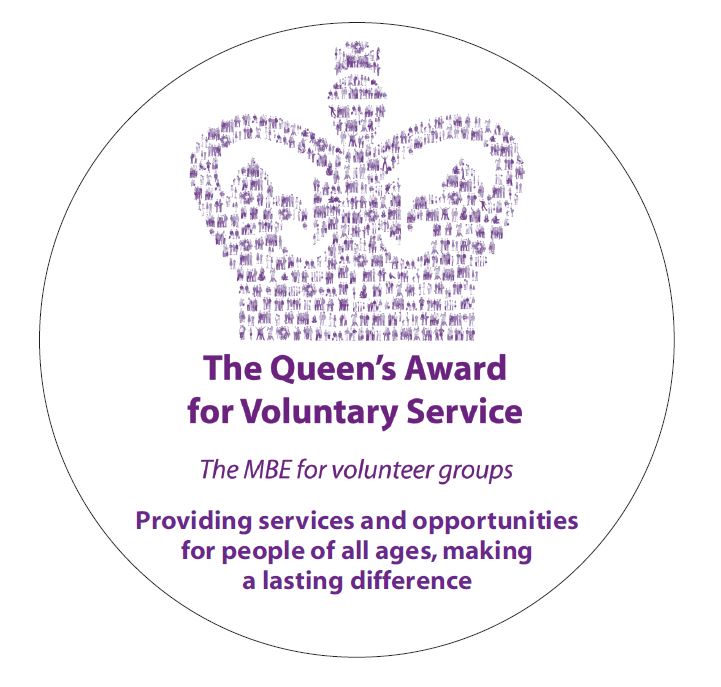 TuesdayBIG BANGDrumming groupCREATIVE TIMESMedia group10.15am-12.15pm1pm-3pmWednesdayBUDDIES CLUBSocial clubA CHANCE TO DANCEA tremendous dance and fun social club10am-12noon1pm-3pm      no need to bookThursdayACCA-POPSinging groupROCK BANDA tremendous rock group10am-12noon1pm-3pmFridayEASY MOVESGentle exercise groupFEEL GOOD FRIDAY’SSomething different every week from entertainment, dance, music, drumming.10am-12noon1pm-3pmNo need to book